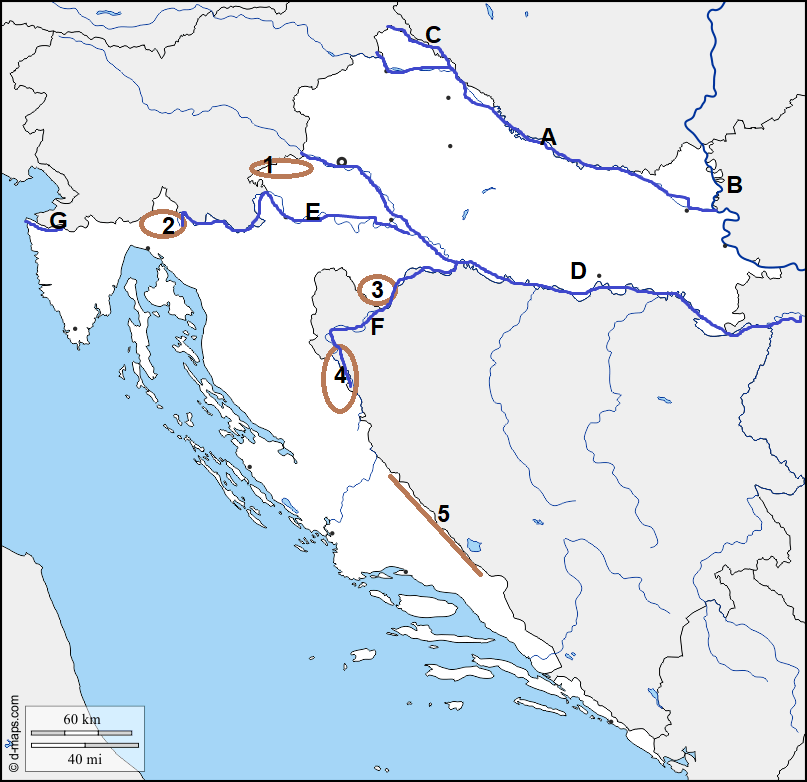 Slijedeće zadatke riješi  uz pomoć atlasa. U bilježnicu upiši Domaća zadaća – prirodne granice i prepiši zadatke i dopuni s odgovorima. Plavom bojom podebljane su rijeke koje čine prirodnu granicu sa susjednim državama. Uz rijeke su upisana slova. Promotri u atlasu kartu Hrvatske i uz slovo upiši naziv rijeke, te državu s kojom čini granicu;A _____________________________   država ______________________________________B______________________________   država_______________________________________C_______________________________ država ______________________________________D_______________________________ država ______________________________________E_______________________________ država ______________________________________F_______________________________ država ______________________________________Smeđom bojom označena su gorja i planine koje čine prirodnu granicu sa susjednim državama. Uz gorja i planine upisane su brojke. Promotri u atlasu kartu Hrvatske i uz broj upiši naziv gorja ili planine, te državu s kojom čini granicu:1________________________________ država _____________________________________2________________________________ država _____________________________________3________________________________ država _____________________________________4________________________________ država _____________________________________5________________________________ država _____________________________________